           БОЙОРОҠ                                                                                  РАСПОРЯЖЕНИЕ                13 декабрь 2019 й.                             № 76                                       13 декабря  2019 г.Об информационном наполнении Администрацией сельского поселения Акбарисовский сельсовет муниципального района Шаранский район Республики Башкортостан  единого портала бюджетной системы Российской ФедерацииВ целях реализации приказа Министерства финансов Российской Федерации от 28 декабря 2016 года № 243н «О составе и порядке размещения и предоставления информации на едином портале бюджетной системы Российской Федерации», руководствуясь пунктом 5.3 Положения о Финансовом управлении Администрации муниципального района Шаранский район   Республики Башкортостан, утвержденного Распоряжением главы администрации от 06 сентября 2018 года № 172-р, 1.	Утвердить прилагаемый Перечень информации, формируемой и представляемой Администрацией сельского поселения Акбарисовский сельсовет муниципального района Шаранский район Республики Башкортостан для размещения на едином портале бюджетной системы Российской Федерации, с указанием участников государственной интегрированной информационной системы управления общественными финансами «Электронный бюджет», ответственных за формирование, обработку и публикацию информации, способов и сроков формирования,сроков и форм публикации указанной информации(далее - Перечень).2.	 Назначить лицом, ответственным за организацию размещения информации на едином портале бюджетной системы Российской Федерации (далее - ЕПБС) главу сельского поселения Акбарисовский сельсовет указанных в графе 3 Перечня.3.	 Назначить лицом, ответственным за техническое обеспечение работы на ЕПБС в части оформления прав доступа сотрудников, ответственных за подготовку и размещение информации на ЕПБС, заместителя главы администрации сельского поселения  - Салимова Р.М.4.	В срок до 20 декабря 2019 года определить лиц, ответственных за выполнение мероприятий по размещению информации на ЕПБС, и представить их данные для получения необходимых прав доступа на ЕПБС.5. Лицам, указанным в пунктах 2-4 настоящего приказа, обеспечить соблюдение установленных законодательством Российской Федерации требований по защите персональных данных.6. Лицу, указанным в пункте 3 настоящего приказа, обеспечить своевременное оформление прав доступа сотрудников, ответственных за подготовку и размещение информации на ЕПБС.        7.     Контроль за исполнением настоящего распоряжения оставляю за собой.    Глава сельского поселения                                                       Р.Г.ЯгудинБашкортостан РеспубликаһыныңШаран районымуниципаль районыныңАкбарыс ауыл Советыауыл биләмәһе  башлығыАкбарыс ауылы, Мºктºп урамы, 2тел.(34769) 2-33-87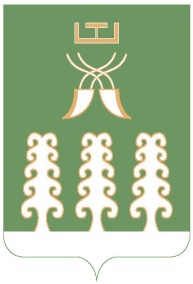 Глава   сельского поселения Акбарисовский сельсоветмуниципального района Шаранский районРеспублики Башкортостанс. Акбарисово, ул. Школьная, 2 тел.(34769) 2-33-87